Black Gold League Annual General Meeting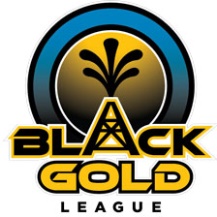 		May 12, 2018 - 9:00 AM		Reliance Room – Servus Place-  St. AlbertCall to OrderWelcome Introductions Additions to and Adoption of Agenda (2 min)Review and approval of 2017 BGL AGM Minutes (10 min)First Call for Nominations (succession planning) (5 min) – JACKIEExecutive Reports – Treasurer, VP, Stats, Webmaster – Scheduling Below (20 min)U10 Playoffs Review  (30 min)Coffee Break 2018 BGL/NARRA Policy Updates Recommendations – Brian/Terri  (15 min)Second Call for NominationsScheduling – Sandra  (15min)Discipline Policy Review (15 min) – Brian/JeffWorking Lunch AA -  Play in BGL  (5 min)Fort McMurray play within BGL review and for 2018/2019 season (20 min)Ringette Alberta (RAB) Conference Update  (15 min)Third Call for Nominations.Election / Appointment of OfficersAssociation Round TableAdjournment